АКТобщественной проверкипо обращениям граждан в Общественную палату г.о. Королев, 
в рамках проведения системного и комплексного общественного контроля, 
проведен общественный контроль работы управляющей компании по качеству выполненных ремонтных работ цоколя и отмостки МКД по адресу ул. Терешковой, д.4Сроки проведения общественного контроля: 13.07.2020 г.Основания для проведения общественной проверки: план работы Общественной палаты г.о. Королев.Форма общественного контроля: мониторингПредмет общественной проверки - общественный контроль работы управляющей компании АО «Жилкомплекс» по качеству ремонтных работ цоколя и отмостки. Состав группы общественного контроля:- Белозерова Маргарита Нурлаяновна, председатель комиссии «по ЖКХ, капитальному ремонту, контролю за качеством работы управляющих компаний, архитектуре, архитектурному облику городов, благоустройству территорий, дорожному хозяйству и транспорту»;- Якимова Варвара Владиславовна - член комиссииПри подготовке жилищного фонда к эксплуатации в зимних условиях необходимо к началу зимы привести в технически исправное состояние территорию домовладения с обеспечением беспрепятственного отвода атмосферных и талых вод от здания, в том числе, от спусков (входов) в подвал, оконных приямков и отмосток, обеспечить гидроизоляцию цоколя и их примыкание к смежным конструкциям. 13 июля Общественная палата г.о. Королев совместно с представителем УК АО «Жилкомплекс» провела общественный контроль работы управляющей компании по качеству выполненных ремонтных работ цоколя, отмостки, оконных приянков и входов в подвал в МКД по адресу ул. Терешковой, д.4. Проверка показала: на цоколе по периметру восстановлен штукатурный слой, окрашен фасадной краской, восстановлена отмостка в местах просадки, обеспечена гидроизоляция цоколя и ее примыкание к отмостке - замечаний нет.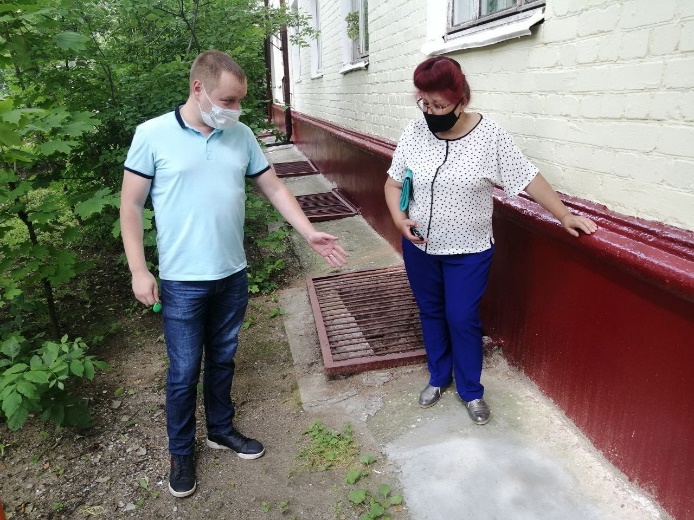 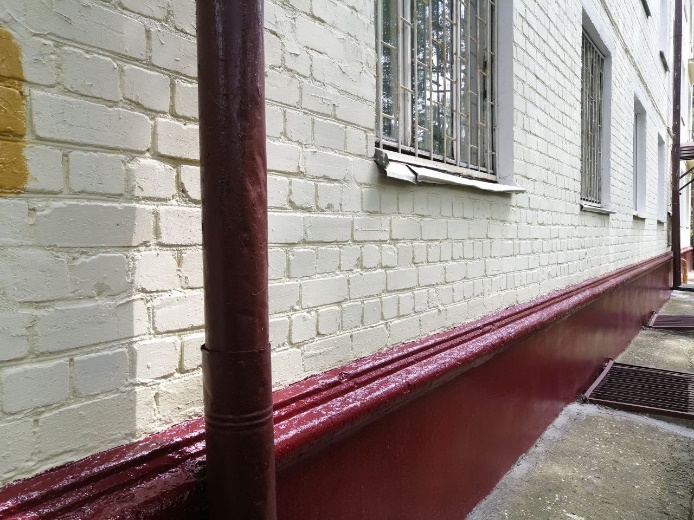 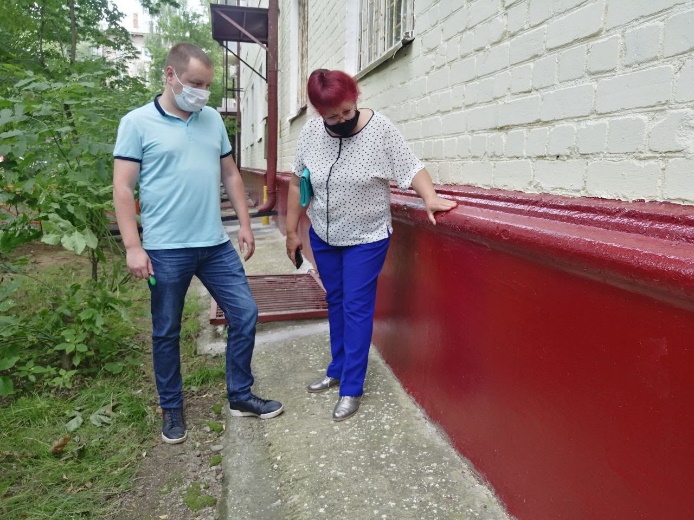 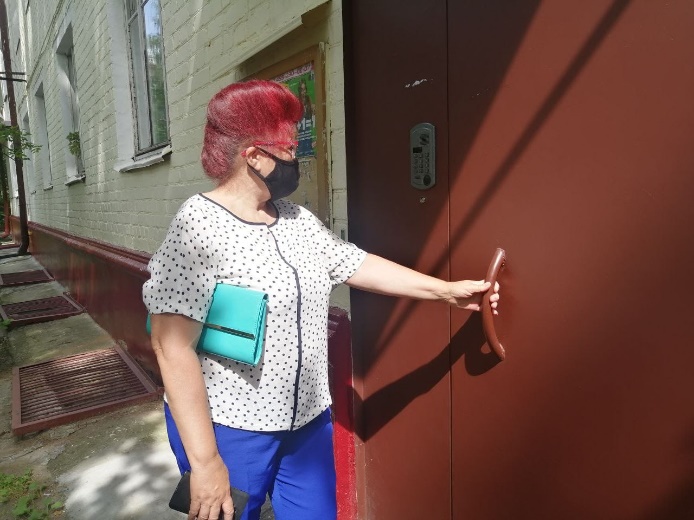 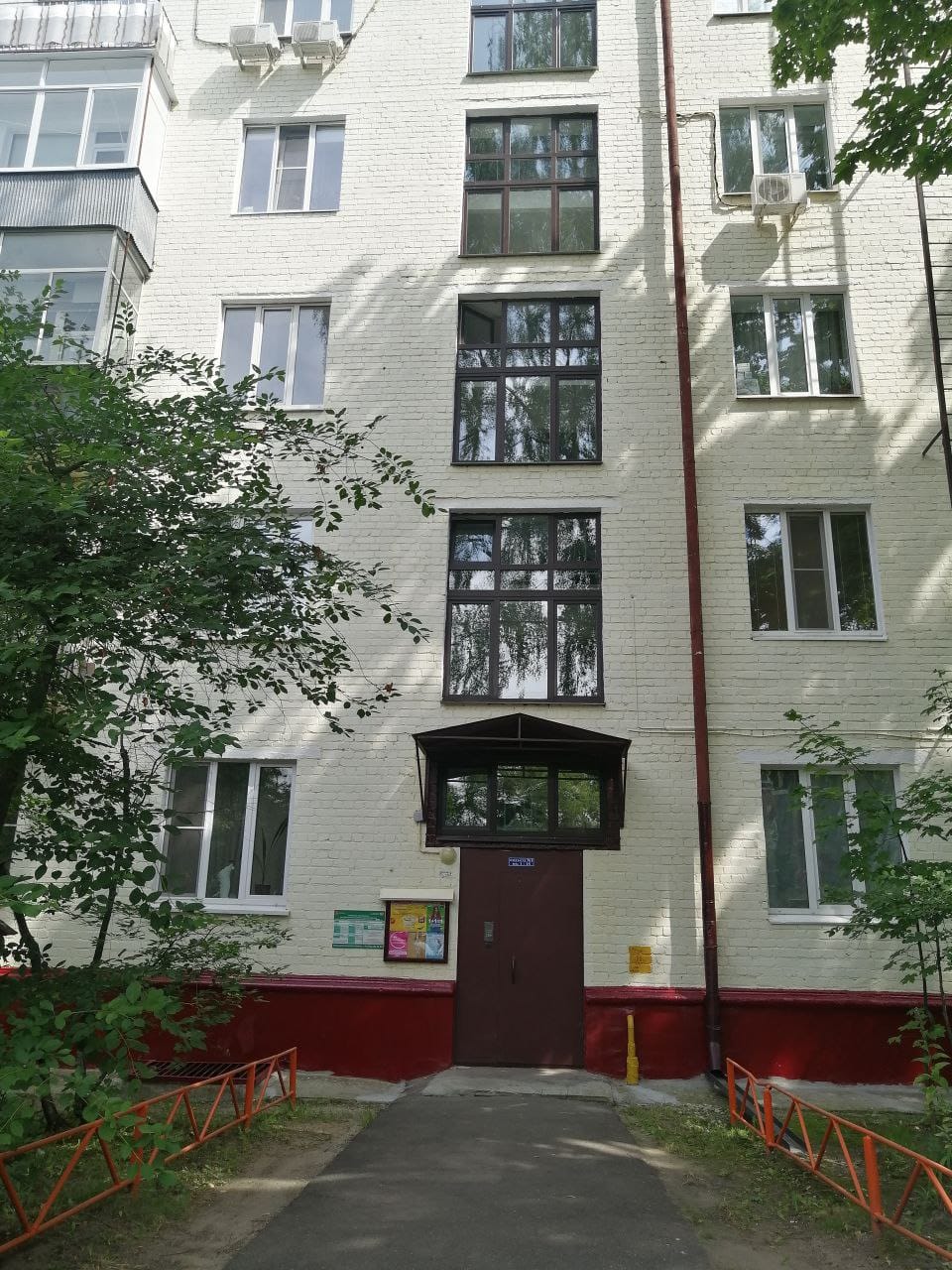 «УТВЕРЖДЕНО»Решением Совета Общественной палаты г.о. Королев Московской областиПредседатель комиссии «по ЖКХ, капитальному ремонту, контролю за качеством работы управляющих компаний, архитектуре, архитектурному облику городов, благоустройству территорий, дорожному хозяйству и транспорту» Общественной палаты г.о.Королев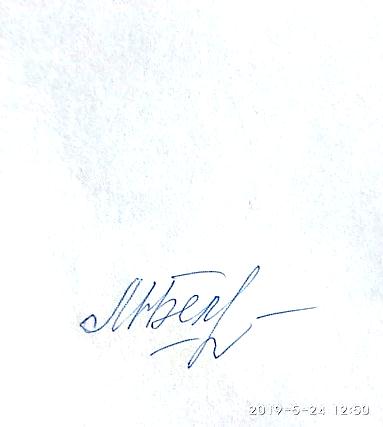 М.Н.Белозерова